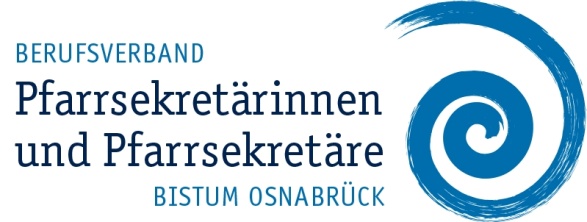 Anja Lauhoff  (Vorsitzende)
Pfarrbüro St. Clemens
Rathausstraße 12
49186 Bad Iburg
Tel. 05403 380
Anja.Lauhoff@bistum-osnabrueck.deMitgliedschaft im BerufsverbandLiebe Anja,ich freue mich, Dir mitteilen zu können, dass ich die Arbeit des Berufsverbandes als Mitglied unterstützen möchte.Ich erteile hiermit die Ermächtigung zum Einzug des Jahresbeitrages in Höhe von zurzeit 15,00 € per Lastschrift.Name:			_________________________________Adresse:		_________________________________Email:			_________________________________Telefon:		_________________________________Geburtsdatum:	_________________________________Pfarrgemeinde:	_________________________________Diensteintritt:		____________      Wochenarbeitszeit: ____________Name des Kreditinstituts:	__________________________________IBAN: 				__________________________________Ort, Datum					Unterschrift